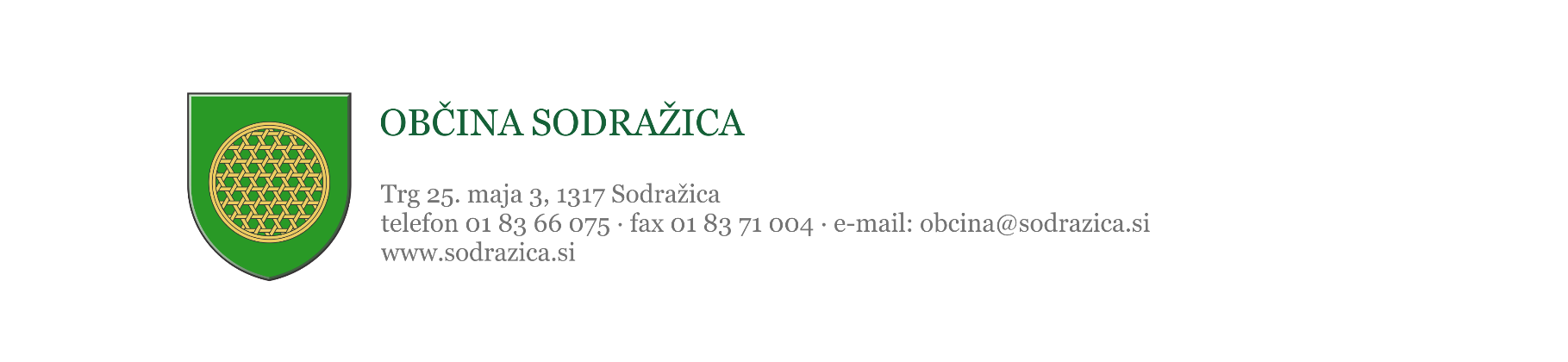 Podpisani vlagatelj se prijavljam na javni razpis za sofinanciranje ravnanja z azbestnim odpadom v Občini Sodražica v letu 2024, ki je bil objavljen na spletni strani Občine SodražicaTABELA 1:V: .............................., dne ..............................  Podpis vlagatelja: ................................................IZJAVA O STRINJANJU Z RAZPISNIMI POGOJI IN O RESNIČNOSTI PODATKOVPrijavitelj:………………………………………………………………………………………………... Izjavljam, da: - so vsi v vlogi navedeni podatki (vključno z dokumentacijo) popolni in verodostojni ter da sem seznanjen s posledicami navajanja neresničnih podatkov v tej vlogi; seznanjen sem tudi z obvezo, da moram vsa pridobljena sredstva, ki jih pridobim nezakonito, porabimo nenamensko, vrniti skupaj s pripadajočimi zakonskimi obrestmi ter da v tem primeru ne morem pridobiti novih sredstev iz naslova Pravilnika o sofinanciranju ravnanja z azbestnimi odpadki v Občini Sodražica (Ur.l. RS, št. 44/2021); - soglašam in sprejemam vse pogoje in določila, ki so navedena in zahtevana v javnem razpisu in razpisni dokumentaciji, - izpolnjujem vse pogoje za sodelovanje, ki jih morajo imeti upravičenci za dodelitev sredstev tega javnega razpisa, - vse kopije dokumentov, ki so priložene vlogi, ustrezajo originalom, - so vse navedbe, ki so podane v tej vlogi resnične in ustrezajo dejanskemu stanju, - imamo pravočasno in v celoti izpolnjene pogodbene obveznosti do Občine Sodražica iz predhodnih javnih razpisov, na katerih sem sodelovali, - imam poravnane zapadle obveznosti do zaposlenih, občine ali do države, - nisem na seznamu subjektov, za katera v razmerju do Občine Sodražica veljajo omejitve poslovanja po Zakonu o integriteti in preprečevanju korupcije, - za isti namen še nismo bili sofinancirani iz drugih virov, - za odstranitev azbestne kritine ni bila dodeljena državna pomoč (v kolikor je bila državna pomoč dodeljena navedite delež pridobljen iz drugih virov:___________), - nimamo zapadlih, neplačanih obveznosti iz naslova davkov, prispevkov in drugih obveznih dajatev, - se strinjam z vsemi postopki, definiranimi v tem razpisu, načinom in vrstah zbiranja ter obdelavi informacij in podatkov, - bom Občino Sodražica tekoče informiral o vseh spremembah podatkov, ki sem jih navedel v prijavi in spremljajoči dokumentaciji, - za namen tega javnega razpisa dovoljujem Občini Sodražica, da pridobi potrebne podatke iz uradnih evidenc, - se zavedam, da je vsako navajanje neresničnih podatkov v predloženi vlogi po pravu Republike Slovenije kaznivo dejanje, - dovoljujem Občini Sodražica, da kadarkoli opravi nadzor upravičenosti porabe sredstev na lokaciji dodeljene subvencije. Za navedene izjave kazensko in materialno odgovarjamo.Kraj in datum:                                                                                                        Ime in priimek:									 _____________________					                   Podpis:PRILOGE Priloge:Izpolnjen in podpisan obrazec Vloga,Izjava o strinjanju z razpisnimi pogoji in o resničnosti podatkov,Fotografija objekta pred in po odstranitvi azbestnega odpada. VLOGA ZA DODELITEV SREDSTEV ZA RAVNANJE Z AZBESTNIM ODPADOM V OBČINI SODRAŽICA V LETU 2024PODATKI O PROSILCU (Izpolnite čitljivo in s tiskanimi črkami!)1.1Ime in priimek:..........................................................................................................................Ime in priimek:..........................................................................................................................Ime in priimek:..........................................................................................................................Ime in priimek:..........................................................................................................................Ime in priimek:..........................................................................................................................Ime in priimek:..........................................................................................................................Ime in priimek:..........................................................................................................................Ime in priimek:..........................................................................................................................Ime in priimek:..........................................................................................................................Ime in priimek:..........................................................................................................................Ime in priimek:..........................................................................................................................Ime in priimek:..........................................................................................................................Ime in priimek:..........................................................................................................................Ime in priimek:..........................................................................................................................Ime in priimek:..........................................................................................................................Ime in priimek:..........................................................................................................................Ime in priimek:..........................................................................................................................Ime in priimek:..........................................................................................................................Ime in priimek:..........................................................................................................................Ime in priimek:..........................................................................................................................Ime in priimek:..........................................................................................................................Ime in priimek:..........................................................................................................................Ime in priimek:..........................................................................................................................Ime in priimek:..........................................................................................................................1.2EMŠO:                             Davčna številka:1.3Ulica, hišna št., poštna št. in pošta: ........... ................ .......................................................................... ...............................................................................................................................................................Ulica, hišna št., poštna št. in pošta: ........... ................ .......................................................................... ...............................................................................................................................................................Ulica, hišna št., poštna št. in pošta: ........... ................ .......................................................................... ...............................................................................................................................................................Ulica, hišna št., poštna št. in pošta: ........... ................ .......................................................................... ...............................................................................................................................................................Ulica, hišna št., poštna št. in pošta: ........... ................ .......................................................................... ...............................................................................................................................................................Ulica, hišna št., poštna št. in pošta: ........... ................ .......................................................................... ...............................................................................................................................................................Ulica, hišna št., poštna št. in pošta: ........... ................ .......................................................................... ...............................................................................................................................................................Ulica, hišna št., poštna št. in pošta: ........... ................ .......................................................................... ...............................................................................................................................................................Ulica, hišna št., poštna št. in pošta: ........... ................ .......................................................................... ...............................................................................................................................................................Ulica, hišna št., poštna št. in pošta: ........... ................ .......................................................................... ...............................................................................................................................................................Ulica, hišna št., poštna št. in pošta: ........... ................ .......................................................................... ...............................................................................................................................................................Ulica, hišna št., poštna št. in pošta: ........... ................ .......................................................................... ...............................................................................................................................................................Ulica, hišna št., poštna št. in pošta: ........... ................ .......................................................................... ...............................................................................................................................................................Ulica, hišna št., poštna št. in pošta: ........... ................ .......................................................................... ...............................................................................................................................................................Ulica, hišna št., poštna št. in pošta: ........... ................ .......................................................................... ...............................................................................................................................................................Ulica, hišna št., poštna št. in pošta: ........... ................ .......................................................................... ...............................................................................................................................................................Ulica, hišna št., poštna št. in pošta: ........... ................ .......................................................................... ...............................................................................................................................................................Ulica, hišna št., poštna št. in pošta: ........... ................ .......................................................................... ...............................................................................................................................................................Ulica, hišna št., poštna št. in pošta: ........... ................ .......................................................................... ...............................................................................................................................................................Ulica, hišna št., poštna št. in pošta: ........... ................ .......................................................................... ...............................................................................................................................................................Ulica, hišna št., poštna št. in pošta: ........... ................ .......................................................................... ...............................................................................................................................................................Ulica, hišna št., poštna št. in pošta: ........... ................ .......................................................................... ...............................................................................................................................................................Ulica, hišna št., poštna št. in pošta: ........... ................ .......................................................................... ...............................................................................................................................................................Ulica, hišna št., poštna št. in pošta: ........... ................ .......................................................................... ...............................................................................................................................................................1.4Telefonska številka, na kateri ste dosegljivi v dopoldanskem času:......................................................Telefonska številka, na kateri ste dosegljivi v dopoldanskem času:......................................................Telefonska številka, na kateri ste dosegljivi v dopoldanskem času:......................................................Telefonska številka, na kateri ste dosegljivi v dopoldanskem času:......................................................Telefonska številka, na kateri ste dosegljivi v dopoldanskem času:......................................................Telefonska številka, na kateri ste dosegljivi v dopoldanskem času:......................................................Telefonska številka, na kateri ste dosegljivi v dopoldanskem času:......................................................Telefonska številka, na kateri ste dosegljivi v dopoldanskem času:......................................................Telefonska številka, na kateri ste dosegljivi v dopoldanskem času:......................................................Telefonska številka, na kateri ste dosegljivi v dopoldanskem času:......................................................Telefonska številka, na kateri ste dosegljivi v dopoldanskem času:......................................................Telefonska številka, na kateri ste dosegljivi v dopoldanskem času:......................................................Telefonska številka, na kateri ste dosegljivi v dopoldanskem času:......................................................Telefonska številka, na kateri ste dosegljivi v dopoldanskem času:......................................................Telefonska številka, na kateri ste dosegljivi v dopoldanskem času:......................................................Telefonska številka, na kateri ste dosegljivi v dopoldanskem času:......................................................Telefonska številka, na kateri ste dosegljivi v dopoldanskem času:......................................................Telefonska številka, na kateri ste dosegljivi v dopoldanskem času:......................................................Telefonska številka, na kateri ste dosegljivi v dopoldanskem času:......................................................Telefonska številka, na kateri ste dosegljivi v dopoldanskem času:......................................................Telefonska številka, na kateri ste dosegljivi v dopoldanskem času:......................................................Telefonska številka, na kateri ste dosegljivi v dopoldanskem času:......................................................Telefonska številka, na kateri ste dosegljivi v dopoldanskem času:......................................................Telefonska številka, na kateri ste dosegljivi v dopoldanskem času:......................................................1.5Elektronski naslov vlagatelja:.................................................................................................................Elektronski naslov vlagatelja:.................................................................................................................Elektronski naslov vlagatelja:.................................................................................................................Elektronski naslov vlagatelja:.................................................................................................................Elektronski naslov vlagatelja:.................................................................................................................Elektronski naslov vlagatelja:.................................................................................................................Elektronski naslov vlagatelja:.................................................................................................................Elektronski naslov vlagatelja:.................................................................................................................Elektronski naslov vlagatelja:.................................................................................................................Elektronski naslov vlagatelja:.................................................................................................................Elektronski naslov vlagatelja:.................................................................................................................Elektronski naslov vlagatelja:.................................................................................................................Elektronski naslov vlagatelja:.................................................................................................................Elektronski naslov vlagatelja:.................................................................................................................Elektronski naslov vlagatelja:.................................................................................................................Elektronski naslov vlagatelja:.................................................................................................................Elektronski naslov vlagatelja:.................................................................................................................Elektronski naslov vlagatelja:.................................................................................................................Elektronski naslov vlagatelja:.................................................................................................................Elektronski naslov vlagatelja:.................................................................................................................Elektronski naslov vlagatelja:.................................................................................................................Elektronski naslov vlagatelja:.................................................................................................................Elektronski naslov vlagatelja:.................................................................................................................Elektronski naslov vlagatelja:.................................................................................................................PODATKI O OBJEKTU PODATKI O OBJEKTU PODATKI O OBJEKTU PODATKI O OBJEKTU PODATKI O OBJEKTU PODATKI O OBJEKTU PODATKI O OBJEKTU PODATKI O OBJEKTU PODATKI O OBJEKTU PODATKI O OBJEKTU PODATKI O OBJEKTU PODATKI O OBJEKTU PODATKI O OBJEKTU PODATKI O OBJEKTU PODATKI O OBJEKTU PODATKI O OBJEKTU PODATKI O OBJEKTU PODATKI O OBJEKTU PODATKI O OBJEKTU PODATKI O OBJEKTU PODATKI O OBJEKTU PODATKI O OBJEKTU PODATKI O OBJEKTU PODATKI O OBJEKTU 2.1Odstranitev je bila izvedena na naslovu:...............................................................................................Parcelna št.:........................................  Katastrska občina:.................................... Št. stavbe……………..Lastnik/solastnik/zakupnik (ustrezno navedi):……………………………………………………………PODATKI O KOLIČINI 3.1Površina kritine, ki se bo zamenjala – odstranila (v m2): .............................................................................4.2Teža azbestne kritine - ocena* (v kg): ................................................................................................................*Pri določitvi teže si lahko pomagate s TABELO 1Površina strehe v m2Teža azbestne kritine v kg1151015020300304504060050750100150015022502003000